678185, Мирнинский район,   п. Чернышевский ул. Каландарашвили 1 «А». Телефон 7-32-59, факс 7-20-89.  E-mail: adm-ok@mail.ruП О С Т А Н О В Л Е Н И Е№__5__  от «___25___»  ____01___ 2024г. О проведении  первоначальной постановкиграждан на воинский учет 2007 года рождения,а также граждан старшего возраста, непрошедших первоначальную постановку навоинский учет по различным причинам        В соответствии с Конституцией Российской Федерации, Федеральным законом от 28.03.1998 года №53-ФЗ «О воинской обязанности и военной службе», на основании Распоряжения Главы Республики Саха (Якутия) от 29.12.2023г. № 644-РГ «О проведении на территории Республики Саха (Якутия) в январе-марте 2024 года первоначальной постановки граждан Российской Федерации на воинский учет», графика о проведении первоначальной постановки на воинский учет граждан 2007 года рождения, а так же граждан старших возрастов, не прошедших первоначальную постановку на воинский учет по муниципальному образованию «Мирнинский район»:      1. В период с 9 января по 31 марта 2024 года организовать и провести первоначальную постановку на воинский учет граждан 2007 года рождения, а также граждан старшего возраста, не прошедших первоначальную постановку, на воинский учёт на призывном пункте в ВК   города  Мирный, Мирнинского, Анабарского и Оленёкского улусов РС (Якутия).    2. Обязать инспектора ВУС администрации МО «Посёлок Чернышевский» Телешеву О.Н.:-    организовать в период с 9 января по 31 марта 2024 года оповещение граждан, подлежащих первоначальной постановке на воинский учёт, и обеспечить их прибытие в ВК   города Мирный, Мирнинского,  Анабарского и Оленёкского улусов РС (Якутия) для прохождения медицинской комиссии по первоначальной постановке граждан на воинский учёт;- обеспечить вручение  повесток  лично гражданам,  подлежащим первоначальной постановке на воинский учёт,  под роспись;-  обеспечить выделение автотранспорта для организации доставки граждан, подлежащих первоначальной постановке на воинский учёт, на призывной пункт Мирнинского района на базе  ВК  города  Мирный, Мирнинского,  Анабарского  и Оленёкского  улусов РС (Якутия).-   провести инструктаж по мерам безопасности при движении на автотранспорте с целью исключения обморожения и нарушения правил поведения в общественных местах;-  7 февраля 2024 года   обеспечить явку граждан, подлежащих первоначальной постановке на воинский учет  на заседание комиссии в помещение призывного пункта ВК  города  Мирный, Мирнинского, Анабарского  и Оленёкскому улусов РС (Якутия);-   представить документы, обосновывающие причины по каждому случаю неявки граждан на районную комиссию по первоначальной постановке на воинский учет  в обозначенный день.      3.   И. о. главного врача  ГБУ  РС/Я/ МЦРБ (ЧГБ)  А.Ю. Мамаеву:- для проведения медицинского освидетельствования граждан, подлежащих первоначальной постановке на воинский учёт, выделить необходимое количество врачей – специалистов,  обеспечить наличие бланков анализов, листов и актов медицинского освидетельствования, реактивов, рентгеновской пленки, бумаги для электрокардиографа, спирта и дезинфицирующих материалов, а также исправность электрокардиографа и лабораторного оборудования;- назначить приказом ответственного работника за своевременное обследование,  лечения граждан, а также взаимодействие с военно-учетным столом;- обеспечить обследование всех граждан, подлежащих первоначальной постановке на воинский учёт  (сдача общего анализа крови и мочи,  проведение флюорографии органов грудной клетки в 2-х проекциях), провести диагностические исследования в порядке и объеме, установленном Министерством обороны РФ совместно с Министерством здравоохранения РФ №240/168 от 23.05.2001г.     4. Начальнику Чернышевского ПП ОМВД России по Мирнинскому району подполковнику полиции А.А. Киньябаеву:- с 09.01.2024г. по 31.03.2024г. обеспечить выполнение ст. 4 п. 3 ФЗ «О воинской обязанности и военной службе», а также совместных приказов Министра обороны РФ, Министра внутренних дел РФ и Директора Федеральной миграционной службы РФ  от 10.09.2007г. № 366/789/197,  от 18.12.2012г. № 203/418/354 в части розыска лиц, уклоняющихся от мероприятий по первоначальной постановке граждан на воинский учёт и не являющихся по повестке:- на основании письменного обращения инспектора военно-учетного стола администрации МО «Посёлок Чернышевский» оказывать помощь в оповещении и розыске граждан, подлежащих первоначальной постановке;- 07 февраля 2024г. выделить одного сотрудника полиции для сопровождения и поддержания общественного порядка граждан, подлежащих первоначальной постановке и прохождения медицинской комиссии  в ВК  города Мирный, Мирнинского, Анабарского и Оленёкского улусов РС (Якутия).  5. Директору  МБОУ «СОШ № 3»  А.Г. Бажанову: -  07.02.2024 года освободить от занятий юношей 2007 года рождения, для поездки в ВК  города Мирный, Мирнинского, Анабарского и Оленёкского улусов РС(Якутия)  для прохождения медицинской комиссии и постановке на первоначальный воинский учёт.6.  И.о. начальника  ГАПОУ  РС(Я) "МРТК" филиал  "КШИ  им. Г.Н. Трошева» Д.Я. Манзуровой:-  07.02.2024 года освободить от занятий юношей 2007 года рождения, для поездки в ВК  города Мирный, Мирнинского, Анабарского и Оленёкского улусов РС(Якутия)  для прохождения медицинской комиссии и постановке на первоначальный воинский учёт.7. Контроль исполнения данного распоряжения оставляю за собой.ГлаваМО «Поселок Чернышевский»                                                    А.В. Ширшов	Российская Федерация	Республика Саха (Якутия)Мирнинский районАДМИНИСТРАЦИЯМУНИЦИПАЛЬНОГО ОБРАЗОВАНИЯ«Поселок Чернышевский»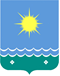  Россия Федерацията               Саха Өрөспүүбүлүкэтэ Мииринэй оройуона«Чернышевскай бөhүөлэгэ»МУНИЦИПАЛЬНАЙ ТЭРИЛЛИИДЬАhАЛТАТА